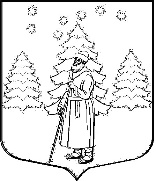 СОВЕТ ДЕПУТАТОВМУНИЦИПАЛЬНОГО ОБРАЗОВАНИЯ«СУСАНИНСКОЕ СЕЛЬСКОЕ ПОСЕЛЕНИЕ»ГАТЧИНСКОГО МУНИЦИПАЛЬНОГО РАЙОНАЛЕНИНГРАДСКОЙ ОБЛАСТИР Е Ш Е Н И Е             28 марта  2024 года                                                                                    №                  О внесении изменений и дополнений  в решение совета депутатов муниципального  образования "Сусанинское сельское поселение" от 30.11.2023 года № 197 «О бюджете муниципального образования "Сусанинское сельское поселение" на 2024 год и на плановый период 205 и 2026 годов»В соответствии с Бюджетным кодексом Российской Федерации,  Федеральным  Законом от 06.10.2003 № 131-ФЗ «Об общих принципах организации местного самоуправления в Российской Федерации»,  Положением о бюджетном процессе в муниципальном образовании "Сусанинское сельское поселение", утвержденным решением совета депутатов муниципального образования "Сусанинское сельское поселение" от 22.09.2021 № 95, руководствуясь Уставом  муниципального  образования "Сусанинское сельское поселение" Гатчинского муниципального района Ленинградской области, совет депутатов муниципального образования  «Сусанинское сельское поселение»      РЕШИЛ:       Внести в решение Совета депутатов муниципального образования  "Сусанинское сельское поселение" от 30.11.2023 года   № 197   «О бюджете муниципального образования "Сусанинское сельское поселение"   на 2024 год  и плановый период 2025 и 2026 годов»  следующие дополнения  и  изменения:Изложить  пункты  1 и 2  статьи   1  в  следующей редакции - Утвердить основные характеристики бюджета муниципального образования "Сусанинское сельское поселение" на 2024 год:  прогнозируемый общий объем доходов бюджета муниципального образования  "Сусанинское сельское поселение"  в сумме   136863,8 тысячи  рублей;общий объем расходов бюджета муниципального образования  "Сусанинское сельское поселение"  в сумме   137738,1  тысячи  рублей;прогнозируемый дефицит бюджета муниципального образования  в сумме   -874,3 тысячи  рублей.2. В статье 4 пункт 8 цифру «14497,7 тыс. рублей» заменить на «29334,7 тыс. рублей»3.  В статье 5 пункт 2 цифру «19558,8 тыс. рублей» заменить на «19558,7 тыс. рублей».4. Внести   изменения  в   Приложение    №   3    «Прогнозируемые поступления доходов в бюджет  муниципального образования  "Сусанинское сельское поселение" на  2024 год» и изложить в новой редакции (прилагается).5. Внести   изменения  в   Приложение    №   5    «Безвозмездные  поступления в бюджет  муниципального образования  "Сусанинское сельское поселение" из других бюджетов  на  2024 год» и изложить в новой редакции (прилагается).6. Внести   изменения  в   Приложение    №   8    «Распределение    бюджетных ассигнований по разделам и подразделам  классификации расходов бюджета   муниципального образования  "Сусанинское сельское поселение" на 2024 год» и изложить в новой редакции (прилагается).7. Внести   изменения  в   Приложение    №   10 «Распределение бюджетных ассигнований по целевым статьям (муниципальным программам и не программным направлениям деятельности), группам и подгруппам видов расходов классификации расходов бюджетов, по  разделам и  подразделам классификации расходов бюджетов  бюджета муниципального образования  "Сусанинское сельское поселение" на 2024 год» и изложить в новой редакции   (прилагается).8. Внести изменения в Приложение № 12  «Ведомственная структура расходов  бюджета муниципального образования  "Сусанинское сельское поселение"  на 2024 год» и изложить в новой редакции (прилагается).9. Внести изменения в Приложение № 14  «Бюджетные   ассигнования  на реализацию муниципальной  программы «Социально-экономическое развитие муниципального образования "Сусанинское сельское поселение"   на   2024  год»  и изложить в новой редакции (прилагается).10. Настоящее решение  вступает в силу со дня принятия и подлежит опубликованию в сетевом  издании газеты «Гатчинская  правда.ру», а также размещению  на официальном сайте поселения в сети Интернет. Глава муниципального образования  "Сусанинское сельское поселение" 	            	                М.С. Артемьев